Tourist Signing Application Fee                                         $104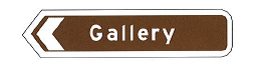 This fee applies for a Tourist Accommodation signing application or Tourist Attraction signing application. Example: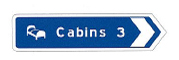 All applications lodged incur an administrative fee for processing. No action will be taken until payment is processed and the application is received complete with all supporting documentation.SignaturePrivacyThe collection and handling of personal and health information is in accordance with Council’s Privacy Policy which is displayed on Council’s website, mrsc.vic.gov.au/privacy and available for inspection at or collection from Council’s customer service centres.Payment optionsIn person: present this form and payment (cash, cheque/money order, EFTPOS or credit card) at one of our Service Centres.By Post: Mail this form and payment to PO BOX 151, KYNETON VIC 3444.Credit card payment authorisation	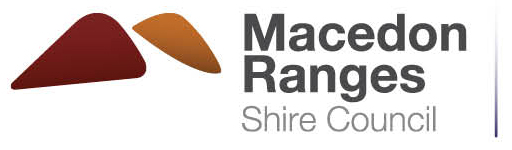 Upon payment this form constitutes a Tax Invoice.ABN 42 686 389 537 – PO BOX 151, KYNETON VIC 3444T 03 5422 0333 –  F 03 5422 3623 –  mrsc@mrsc.vic.gov.au –  www.mrsc.vic.gov.auABN 42 686 389 537 – PO BOX 151, KYNETON VIC 3444T 03 5422 0333 –  F 03 5422 3623 –  mrsc@mrsc.vic.gov.au –  www.mrsc.vic.gov.auContact name: Business name: Address: Email: Phone:Mobile:Your name: Signature:   Date:Office Use Only (account number 10-7630-8587-40228)Office Use Only (account number 10-7630-8587-40228)Office Use Only (account number 10-7630-8587-40228)Office Use Only (account number 10-7630-8587-40228)Office Use Only (account number 10-7630-8587-40228)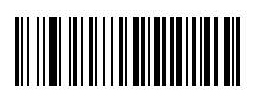 Receipt no:Date:Received by:Paid:$ MastercardVisaI authorise you to charge the following amount to my credit card: $I authorise you to charge the following amount to my credit card: $I authorise you to charge the following amount to my credit card: $I authorise you to charge the following amount to my credit card: $I authorise you to charge the following amount to my credit card: $I authorise you to charge the following amount to my credit card: $I authorise you to charge the following amount to my credit card: $   Name on card:    Name on card:    Name on card: Credit card number:Expiry date (xx/xx): Signature: